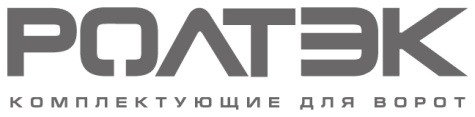 Комплект МАКС для откатных (сдвижных) самонесущих воротМАКС система РОЛТЭК — предназначена для производства тяжелых промышленных откатных ворот весом до 2х тонн. Максимальная ширина перекрываемого воротами с заполнением проема 12 метров.Код 008 Опора МАКСИзобретение РОЛТЭК 2010 года.
Защищена патентом на полезную модель.Профессиональная 8-роликовая опора с цельной плитой, обеспечивающей высокую прочность. Конструкция опор обеспечивает их саморегулируемость и постоянный одновременный контакт с направляющей не менее 6 роликов. Опора МАКС (код 008) используется в системах с направляющей МАКС (код 014).Опора МАКС - высокотехнологичное изделие, разработана выдерживать значительно большие нагрузки, чем требуется для перемещения створки ворот весом 2 тонны. Срок службы откатных ворот с использованием системы МАКС значительно увеличен.Роликовые опоры в конструкции откатных самонесущих ворот воспринимают нагрузки от створки ворот и передают их на фундамент, обеспечивают перемещение створки в направлениях, предусмотренных конструкцией ворот.В опорах используются усиленные подшипники 6306.2RS (ГОСТ 8882-75) со специальной негигроскопичной (не впитывающей влагу) низкотемпературной смазкой (до -60°), которые изготавливаются по специальному заказу РОЛТЭК и имеют маркировку «РОЛТЭК -60°». Резиновое двустороннее уплотнение обеспечивает герметичность подшипников. Низкотемпературные подшипники при низких температурах снижают нагрузку на автоматический привод, что увеличивает срок службы привода, а также позволяет устанавливать привод с меньшим запасом по мощности. Стопорное кольцо на центральной оси оцинковано и защищено от коррозии. Все эти параметры увеличивают срок службы откатных ворот, работающих на комплектующих РОЛТЭК. Рекомендуемая нагрузка на опору МАКС (код 008):
F1 max = 3400 кг
F2 max = 1500 кгДанное изделие полностью готово к монтажу и не требует обслуживания весь срок эксплуатации.При монтаже рекомендуется учитывать правила регулировки опор (см. рекомендации) и использовать для монтажа подставки регулировочные М20 МАКС (код 066).Внимание! Во время выполнения сварочных работ при монтаже конструкции откатных (сдвижных) ворот необходимо исключить возможность протекания сварочного тока через подшипники опор.Код 014.6 / 014.9 Направляющая МАКСИзобретение РОЛТЭК 2010 года.
Защищена патентом на полезную модель.Направляющая является наиболее ответственным элементом в конструкции откатных (сдвижных) ворот. Она обеспечивает передачу усилий от створки ворот к фундаменту через опоры (код 008). При изготовлении откатных самонесущих ворот створку необходимо делать максимально жесткой, чтобы она выдерживала изгиб под собственным весом. Направляющая МАКС также предназначена для использования в конструкции подвесных ворот.Направляющие МАКС (код 014) прокатываются из качественной высокопрочной стали S355 исключительно европейского производства. Выбранная РОЛТЭК марка стали применяется при высоких требованиях к прочности и свариваемости, где невозможно применение простой конструкционной стали: при производстве транспортных средств, подъемных механизмов, балок, стрел - в конструкциях, где требуется низкий собственный вес, большая грузоподъемность и жесткость.Поверхность направляющей защищена антикоррозийной смазкой. Смазку внутренней поверхности направляющей при монтаже производить не требуется.При прокатке направляющих используется высококачественное оборудование, благодаря которому гарантируется высокая точность всех направляющих:прямолинейность (допустимый изгиб) направляющей не более 1,5 мм/м закручивание направляющей не более 0,5°/м остальные допуски на размеры выполняются в соответствии с европейским стандартом EN 10162. Вес 1 м.п. = 16,9 кгНаправляющие МАКС поставляются следующих длин:Для правильной стыковки направляющих см. рекомендации.Для правильного крепления направляющей к створке см. рекомендации.Код 026 Ролик концевой съемный МАКСРолик концевой создает дополнительную опору, совместно с ловителем нижним МАКС (код 032) в закрытом/открытом состоянии ворот, тем самым, снижая напряжение в области касания направляющей МАКС (код 014) с опорой МАКС (код 008) в статическом состоянии ворот. Конструкция ролика концевого МАКС обеспечивает абсолютную надежность крепления к направляющей при помощи сквозного болтового соединения.Преимущество съемного ролика заключается в простоте сборки и обслуживания ворот. При настройке створки ворот концевой ролик должен полностью заходить в ловитель нижний. Створка ворот при этом должна приподниматься на 5-10 мм - это обязательное условие (см. рекомендации).Внимание! Ввиду большой массы ворот с использованием системы МАКС рекомендуется использовать при проектировании и монтаже ворот 2 концевых ролика в сочетании с ловителями нижними с двух сторон ворот. Для тяжелых откатных ворот не рекомендуется использовать заглушки, не оснащенные роликом и ловителем нижним.Внимание! Во время выполнении сварочных работ при монтаже конструкции откатных (сдвижных) ворот необходимо исключить возможность протекания сварочного тока через ролик концевой.Код 032 Ловитель нижний МАКСЛовитель нижний воспринимает нагрузку от ролика концевого МАКС (код 026) в закрытом/открытом состоянии ворот. Кроме того, конструкция ловителя позволяет закрывать ворота при некоторых отклонениях створки от рабочей траектории движения. Ловитель закрепляется к капитальной стеновой конструкции, либо на опорной стойке со своим фундаментом. В нижней площадке ловителя нижнего предусмотрены дополнительные пазы для крепления, а также для вертикальной и горизонтальной регулировки.Рекомендации по настройке: см. рекомендации.Код 066 Подставка регулировочная М20 МАКСИзобретение РОЛТЭК 2000 года.Подставки регулировочные М20 МАКС (код 066) используется совместно с опорами МАКС (код 008). В конструкции откатных (сдвижных) ворот подставки применяются для выполнения следующих функций:Облегчение монтажа ворот. (см. рекомендации)Обеспечение регулировки положения опор в процессе эксплуатации ворот. Продление срока службы опор. вес створки воротдо 2000 кгширина перекрываемого проёмадо 12 м (для ворот со сплошным заполнением)коддлинавестолщина стенки014.66 м101,4 кг5 мм014.99 м152,1 кг5 мм